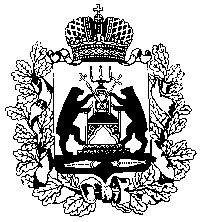 Российская Федерация НОВГОРОДСКАЯ ОБЛАСТНАЯ ДУМАСОВЕТ ПО МЕСТНОМУ САМОУПРАВЛЕНИЮРЕШЕНИЕот  08.04.2020  № 29Заслушав информации заместителя Председателя Правительства Новгородской области Кириловой Е.М. и  исполняющего обязанности руководителя Регионального исполнительного комитета «Единой России» Цветкова А.Н. об организации деятельности депутатского корпуса направленной на борьбу с коронавирусной инфекцией, совет по местному самоуправлению при Новгородской областной Думе РЕШИЛ:информацию об организации деятельности депутатского корпуса направленной на борьбу с коронавирусной инфекцией принять к сведению.Об организации деятельности депутатского корпуса направленной на борьбу с коронавирусной инфекциейПредседательНовгородской областной Думы,	председатель советаЕ.В.Писарева